REGOLAMENTO DEI CORSI AD INDIRIZZO MUSICALEISTITUTO COMPRENSIVO “G. CINGOLANI”SCUOLA SECONDARIA DI I GRADO – MONTECASSIANOApprovato con delibera di Consiglio di Istituto n. 22 del 26/06/2019SOMMARIO:PremessaArt. 1 – Indicazioni generaliArt. 2 – IscrizioneArt. 3 – SelezioneArt. 4 – Orario delle lezioniArt. 5 -  Organizzazione generaleArt. 6 – Sorveglianza, assenze, ritardiArt. 7 – Ritiro della frequenzaArt. 8 – Disposizioni finaliPREMESSAIl presente regolamento è redatto tenendo conto della seguente normativa vigente in materia di insegnamento dello strumento musicale nella Scuola Secondaria di I grado:Legge n. 124 del 3.05.1999D.M. n. 201 del 6.08.1999D.Lgs. n. 226 del 17.10.2005Nota MIUR n. 1391 del 18.02.2015   L’insegnamento strumentale costituisce integrazione interdisciplinare ed arricchimento dell’insegnamento obbligatorio dell’educazione musicale nel più ampio quadro delle finalità della Scuola Secondaria di I grado e del progetto complessivo di formazione della persona. Esso concorre, pertanto, alla più consapevole appropriazione del linguaggio musicale, di cui fornisce all’alunno una piena conoscenza, integrando i suoi aspetti tecnico-pratici con quelli teorici, lessicali, storici e culturali che insieme costituiscono la complessiva valenza dell’educazione musicale; orienta quindi le finalità di quest’ultima anche in funzione di un più adeguato apporto alle specifiche finalità dell’insegnamento strumentale stesso. Sviluppare l’insegnamento musicale significa fornire agli alunni, destinati a crescere in un mondo fortemente segnato dalla presenza della musica come veicolo di comunicazione, spesso soltanto subita, una maggiore capacità di lettura attiva e critica del reale, una ulteriore possibilità di conoscenza, espressione e coscienza, razionale ed emotiva, di sé. Obiettivo del corso triennale, quindi, una volta fornita una completa e alfabetizzazione musicale, è porre alcuni traguardi essenziali che dovranno essere da tutti raggiunti. Il rispetto delle finalità generali di carattere orientativo della scuola secondaria di I grado non esclude la valorizzazione delle eccellenze.ART. 1 - INDICAZIONI GENERALIL’iscrizione ai Corsi ad Indirizzo Musicale è opzionale per gli alunni, ma vincolante per gli stessi per tutta la durata del corso di studi nella scuola secondaria di I grado. L’insegnamento dello Strumento, una volta scelto, diventa obbligatorio per l’intero triennio a tutti gli effetti e concorre, alla pari delle altre discipline, alla valutazione periodica e finale e al voto degli Esami di Stato al termine del primo ciclo di istruzione.Le ore di lezione concorrono alla formazione del monte ore annuale e all’ammissione allo scrutinio finale.1ART. 2 - ISCRIZIONELa volontà di frequentare i Corsi ad Indirizzo Musicale è espressa all’atto dell’iscrizione alla classe prima. I genitori dell’alunno possono esprimere all’atto dell’iscrizione l’ordine di preferenza degli strumenti insegnati nel Corso di Strumento Musicale: clarinetto, flauto, pianoforte, chitarra. Le indicazioni fornite hanno valore informativo e orientativo, ma non vincolante.L’assegnazione dello strumento è determinata dalla Commissione sulla base della prova orientativo -attitudinale entro il termine di scadenza delle iscrizioni e comunque non oltre i dieci giorni dalla scadenza.ART. 3 - SELEZIONESi accede al Corso ad indirizzo Musicale previo superamento di una prova di ammissione orientativo- attitudinale. La prova mira ad individuare le attitudini musicali dei singoli alunni e l’idoneità in relazione ai vari strumenti musicali.La Commissione Esaminatrice è composta da un docente di Musica e dagli insegnanti di Strumento Musicale, la cui valutazione è insindacabile.Sulla base del punteggio riportato nelle prove sarà stilata una graduatoria comprendente gli esiti della prova orientativo - attitudinale e l’attribuzione dello strumento di studio, pubblicata sul sito web dell’istituto, orientativamente tra febbraio e marzo in base alle disposizioni ministeriali in merito alle iscrizioni.Entro 10 giorni dalla data di pubblicazione è ammessa rinuncia da parte della famiglia dell’alunno alla frequenza ai Corsi ad Indirizzo Musicale. Superato tale termine la rinuncia è ammessa solo per gravi e giustificati motivi di salute attraverso presentazione di certificato medico attestante l’impossibilità allo studio dello strumento.Tenuto conto che il numero di alunni ammessi a frequentare il Corso ad Indirizzo Musicale sarà suddiviso equamente per i 4 strumenti con un limite derogabile di 6 alunni per ogni strumento. La graduatoria sarà utilizzata per determinare la precedenza degli iscritti in relazione a:ammissione al corso strumentale (in caso di un numero di iscrizioni superiore ai posti disponibili);ammissione alla classe strumentale (nel caso in cui le richieste non siano equamente distribuite tra gli strumenti di cui si propone l’insegnamento)in caso di rinuncia, la Commissione, seguendo l’ordine di graduatoria, proporrà ad un altro alunno già ammesso l’assegnazione dello strumento di nuovo disponibile.ART. 4 - ORARIO DELLE LEZIONILe attività del Corso ad Indirizzo Musicale sono curricolari e hanno la priorità sulle attività extrascolastiche.Le lezioni del Corso di Strumento Musicale si svolgono in orario pomeridiano con:n. 1 lezione strumentale individuale o in coppia un giorno un giorno della settimana da concordare con la famiglia;n. 1 lezione collettiva, di norma il giovedì, di musica d’insieme, teoria musicale, orchestra.Gli orari delle lezioni saranno comunicati dopo aver concordato con le famiglie il giorno e l’ora della lezione individuale in un incontro che verrà programmato all’inizio dell’anno scolastico.Gli orari delle lezioni hanno validità per l’intero hanno scolastico e potranno essere modificati solo per particolari esigenze degli alunni e/o dei docenti fatta salva la disponibilità di tutte le parti interessate.ART. 5 - ORGANIZZAZIONE GENERALELa frequenza del Corso ad Indirizzo Musicale comporta in corso d’anno lo svolgimento di attività in orario extrascolastico come saggi, concerti e concorsi. Tali attività, organizzate dalla Scuola, potranno richiedere per la loro realizzazione la collaborazione delle famiglie, degli Enti locali e di eventuali sponsor. Le suddette attività saranno comunicate all’inizio dell’anno scolastico e comunque con congruo anticipo rispetto all’evento.Ogni alunno frequentante il Corso ad Indirizzo Musicale deve avere uno strumento musicale personale per lo studio quotidiano. Gli alunni di clarinetto e flauto avranno la possibilità di avere in uso gratuito uno strumento di proprietà della scuola per tutta la durata del triennio mentre le famiglie degli alunni di chitarra e pianoforte dovranno provvedere ad acquistare o noleggiare uno strumento.2ART. 6 – SORVEGLIANZA, ASSENZE, RITARDIIl compito della sorveglianza degli alunni è affidato all’istituzione scolastica per il tempo della loro permanenza a scuola (secondo l’orario comunicato alle famiglie); risulta di competenza dei genitori prima dell’ingresso a scuola e all’uscita una volta terminate le lezioni.Per le assenze degli alunni valgono le regole generali previste dal Regolamento generale d’Istituto fatta eccezione per il seguente caso: se l’alunno presente la mattina risulta assente di pomeriggio, l’insegnante annota sul registro personale e di classe l’assenza e l’alunno è tenuto a giustificarla il giorno dopo all’insegnante della prima ora.ART. 7 - RITIRO DALLA FREQUENZALe famiglie hanno facoltà di inoltrare richiesta di ritiro alla frequenza ai Corsi ad Indirizzo Musicale dei propri figli solo per gravi e giustificati motivi di salute comprovati dalla presentazione di Certificato medico attestante l’impossibilità allo studio dello strumento.La Commissione si riserva il diritto di analizzare ed esprimersi sui casi particolari segnalati dalle famiglie.Le richieste di ritiro, indirizzate al Dirigente Scolastico, dovranno pervenire alla Segreteria della Scuola.Per ragioni didattiche, in nessun modo potranno essere accettate richieste di ritiro a iscrizioni avvenute  in corso d’anno, salvo trasferimento dell’alunno in altro Istituto.La Commissione si riunirà per valutare le richieste di rinuncia presentate dalle famiglie e l’aggiornamento della graduatoria. Gli esiti saranno comunicati formalmente alle famiglie degli alunni interessati entro 5 gg. dal ritiro.ART. 8 - DISPOSIZIONI FINALIIl presente regolamento entra in vigore dalla data di approvazione da parte del Consiglio di Istituto. Per quanto non contemplato dal presente Regolamento valgono le leggi vigenti e le disposizioni ministeriali.Qualora si presentassero fattispecie non disciplinate dal presente Regolamento, la decisione per la loro risoluzione è pregiudizialmente rimessa al voto favorevole della maggioranza assoluta dei componenti della Commissione dei docenti di strumento, presieduta dal Dirigente Scolastico. Dette fattispecie saranno rese note ai Membri del Consiglio d’Istituto nella prima seduta utile e per le stesse si procederà alla modifica o integrazione del presente Regolamento, come previsto al successivo punto.Eventuali modifiche o integrazioni al Regolamento potranno essere apportate dal Consiglio d’Istituto con voto favorevole della maggioranza assoluta dei componenti, sentita la Commissione dei docenti per gli aspetti concernenti la didattica.  3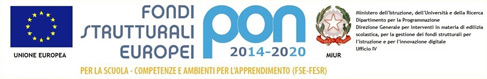 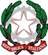 ISTITUTO COMPRENSIVO “ GIOVANNI CINGOLANI ”  Vicolo delle Scuole n. 3/5 - 62010 Montecassiano (MC)  0733.598129 – C.F.: 80007080437 – C.IPA: UFGHZYwww.scuolemontecassiano.edu.it       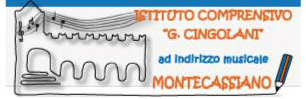  mcic826003@istruzione.it  –   mcic826003@pec.istruzione.it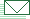 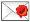  mcic826003@istruzione.it  –   mcic826003@pec.istruzione.it mcic826003@istruzione.it  –   mcic826003@pec.istruzione.it